Comunicado de Imprensa26ª edição do festival regressa ao Meco de 14 a 16 de julhoSuper Bock reforça práticas sustentáveis no Super Bock Super RockMarca lança, pela primeira vez em Portugal, um bilhete em NFT que dá acesso a um Festival de Música e experiências exclusivasFestivaleiros vão ter acesso a ativações no âmbito da campanha “Para amigos amigos, uma cerveja cerveja” como viagens num balão de ar quente Nos dias 14, 15 e 16 de julho, todos os caminhos vão dar ao Meco. O Super Bock Super Rock regressa ao cenário idílico da Herdade do Cabeço da Flauta para a sua 26ª edição e, além do cartaz com reconhecidos artistas nacionais e internacionais, promete trazer um conjunto de ativações únicas para tornar a experiência dos festivaleiros ainda mais memorável. O compromisso da Super Bock com o Ambiente volta a estar presente no recinto, com a marca a adotar um conjunto de boas práticas que tornam o Festival ainda mais sustentável.A nova assinatura “O Meco é para Sempre” reflete esta preocupação ambiental da Super Bock associada à abordagem global da Música no Coração para o Super Bock Super Bock que, ao realizar-se num espaço natural e idílico, apresenta uma responsabilidade acrescida para a organização e parceiros, mas também para o público que marca presença nos três dias do festival.Um Festival cada vez mais sustentávelA reutilização de materiais para a construção de várias infraestruturas como bares de cerveja ou a zona VIP, que será edificada a partir de grades e paletes da Super Bock; e o lançamento exclusivo da edição especial Vitalis rPET 33cl (plástico 100% reciclado), em que as garrafas de plástico recolhidas vão dar origem a novas garrafas, são algumas das boas práticas adotadas para o festival que promovem a circularidade e vão ajudar a mitigar a pegada ambiental do Super Bock Super Rock. Na senda pela Sustentabilidade, a Super Bock vai continuar a promover o sistema de copos reutilizáveis, mantendo-se a possibilidade de os festivaleiros trazerem de casa os seus copos “amigos do Ambiente” das edições anteriores. Ao nível da mobilidade sustentável também há novidades. Neste caso, quem chegar com amigos, num carro na sua capacidade máxima, vai poder estacionar num parque de estacionamento especial e ganhar prémios, ao mesmo tempo que estarão a ajudar a diminuir as emissões de carbono.Globalmente, e em conjunto com a Música no Coração, será feito o levantamento de todos os consumos no Festival, nomeadamente de energia e água, de forma a reforçar o Plano de Suporte Ambiental atual com a introdução de novas metas e a implementação de mais medidas nas próximas edições, que ajudem a mitigar o impacto da atividade humana no recinto e na zona circundante do Festival.Super Bock propõe experiência inédita de NFT e ativações no âmbito da campanha “Para amigos amigos, uma cerveja cerveja”A Super Bock vai ainda levar para o recinto do festival a celebração da Amizade Autêntica, associada à nova campanha de comunicação da marca “Para amigos amigos, uma cerveja cerveja”. Ao longo dos 3 dias, a marca vai promover um conjunto de ativações sobre este tema, nomeadamente a possibilidade de os amigos partilharem uma viagem em balão de ar quente. Ao disponibilizar um NFT que dará acesso privilegiado ao Super Bock Super Rock, a marca volta a mostrar o seu lado mais inovador e pioneirismo, com uma ação que é inédita nos Festivais de Música em Portugal. O próprio NFT é o bilhete que terá associado um conjunto de experiências exclusivas. Para se habilitarem, os festivaleiros devem estar atentos ao Instagram da Super Bock.  A melhor Experiência Cervejeira acompanha a Música AutênticaSendo a Experiência Cervejeira um dos três maiores eixos de atuação da Super Bock – a par da Música e da Sustentabilidade Ambiental - a marca vai disponibilizar nos vários bares do recinto uma oferta diversificada de cervejas para acompanharem os concertos ou uma boa conversa entre amigos: Super Bock 0,0% junta-se à Super Bock Original e às gamas de cervejas especiais Selecção 1927 e Super Bock Coruja.É também no recinto que se vão encontrar novos espaços de sombra e para sentar para que os festivaleiros possam estar à conversa enquanto usufruem da sua Super Bock bem fresca.Já na zona do campismo, a Super Bock, fruto de uma parceria exclusiva com o Continente, vai colocar à disposição dos campistas um supermercado com bens alimentares e de higiene, além dos produtos da marca. Todas as novidades do 26.º Super Bock Super Rock vão estar disponíveis na nova app do festival que conta, este ano, com uma user experience ainda mais interativa. Aceder a um mapa dinâmico do recinto, receber alertas com destaques de última hora, dar possibilidade de marcar o lugar onde se estacionou o carro ou até mesmo onde se montou a tenda são algumas das novas funcionalidades.Declaração de Bruno Albuquerque, diretor de Marketing de Cervejas e Patrocínios do Super Bock Group:“2022 marca o regresso do festival ao Meco. Será uma edição ainda mais especial, onde se junta a melhor Música e o Sabor Autêntico da Super Bock, com mais experiências memoráveis para os Festivaleiros. Também a Sustentabilidade ambiental que é uma prioridade da marca, e globalmente do Super Bock Group, vai refletir-se nas melhores práticas em tudo aquilo que vamos proporcionar no recinto, ao longo dos três dias do festival. Acreditamos que será uma edição de celebração da Amizade, num festival que tem um património inigualável em Portugal, que muito nos orgulha e que voltará seguramente a surpreender. Quem vai ao festival sabe que o Meco é para Sempre.”Todas as novidades e informações úteis estão disponíveis no site em www.superbocksuperrock.pt.Lisboa, 31 de maio de 2022Informações adicionais: MIRIAM ALEGRE:: ISABEL CARRIÇO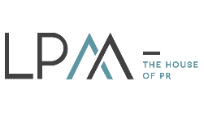 Tel. 218 508 110 :: Tlm. 935 011 340:: 965 232 496MIRIAMALEGRE@LPMCOM.PT:: ISABELCARRICO@LPMCOM.PTEd. Lisboa Oriente, Av. Infante D. Henrique, 333 H, esc.49, 1800-282 Lisboa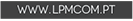 